Projekt współfinansowany przez Unię Europejską w ramach Europejskiego Funduszu Społecznego w ramach Programu Operacyjnego Kapitał Ludzki. Priorytet IX Działanie 9.1 Poddziałanie 9.1.2. Tytuł projektu „Edukacja kluczem do sukcesu”. Numer konkursu 32/POKL/9.1.2/2012.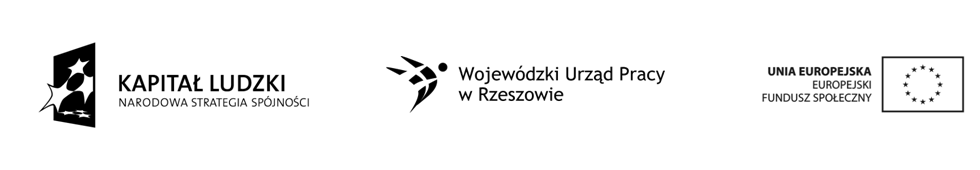 	Gorzyce, 27.11.2012W  celu rozeznania rynku i zbadania ofert rynkowych w zakresie dostawy sprzętu niezbędnego do realizacji projektu, zwracamy się z prośbą o przesłanie Państwa propozycji, kosztorysów na niżej wymieniony sprzęt. Czekamy na Państwa propozycje  w ciągu 10 dni w wersji mailowej na adres : msurdy@interia.pl Jednocześnie uprzejmie informujemy, że przedmiotowe zapytanie jest realizowane w ramach rozeznania rynku i nie stanowi gwarancji zawarcia umowy.		Koordynator Projektu	Małgorzata SurdyFormularz ofertowy na zakup materiałów rozwijających zdolności plastyczne w związku z realizacją projektu „Edukacja kluczem do sukcesu”.Realizowany przez Stowarzyszenie Sympatyków Szkoły Podstawowej nr 1 w Gorzycach.Lp.NazwaJednostkaIlośćCena jednostkowa w zł.Wartość w zł.(IV+V)IIIIIIIVVVI1 Artykuły papiernicze blok rysunkowy 3 szt  /Canson  npBlok do malowania Canson 6666-184 A4 120g 2. blot techniczny biały/Canson             A33. blok techniczny kolor/Canson            A3         2 szt4 blok techniczny czarny/Canson           A35 blok do akwareli            np.Blok do akwareli Canson Student 14.8x21cm 10 ark. 250g 6  blok do akryli                 np.Blok do farb akrylowych Acrylic Pad 400g A47. zestaw papierów  ozdobnych / 5 różnych zestawów np. Chic Bebe - Papiery Ozdobne - 20,3x20,3 cm - 12 ark                                                                                  Papier Ozdobny - Spring Drop - 15,2x15,2 cm z brokatem - 16 ark -8.brystol canson  /3ark.9.krepina/ 5 różnych kolorów10. bibuła złota i srebrna /metaliczna11 antyrama  pleksa   A312 nożyk do papieru13 dziurkacz narożny14.klej w sztyfciezestaw 62Artykuły piśmienniczeOłówki  /H2 HB B2 B3 B4 B5 B6gumkatemperówkawęgieltusz kreślarskiPastele olejne PENTEL  50 kol.     /PHN50 pastele suche KOH-I-NOOR TOISON D'OR 18 kolorówreliefy  złoty i stare złoto 2 szt /do szkłamazaki metalicznekredki LYRA 24 kol /1 op.cienkopis czarny/ olejny  0,4mm lub 0,7mmmarker czarnyzestaw63Artykuły malarskiepodobrazie bawełniane lub lniane  40x60cmfarby akrylowe komplet npPhenixfarby plakatowe  12 kol. ASTRAfarby  akwarelowepłaskie - Pędzle komplet 9 szt. Pentel FD-S /rozmiar od 0 do 12okrągłe-Pędzle komplet 9 szt. Pentel FD-S /rozmiar od 0 do 12farba akrylowa złotazestaw6